RESUMEMEHARVAN KAUR 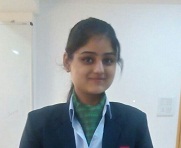 C-1/208 Janak PuriNew Delhi -110058,IndiaContact no. – 0981116218222, Female, IndianEmail id. – mehervaanjaggi@gmail.comObjectiveTo obtain a position that provides a valuable position in life skills, organizational skills, and provides familiarity for social development. To be associated with an organization that provides me an opportunity to intensify my skills and to be a part of a team that consistently operates towards excellence.Description I have done my graduation in B.Sc. Home Science specializing in Food and Nutrition. I am a hard worker as well as a smart worker. I am very passionate about my work. Whatever I takes up, I try to complete it on time and with full dedication.Educational Qualification:SkillsSoftware: MS Word, MS Excel, MS PowerPoint, SPSSLinguistic: English, Hindi and PunjabiSoft skills Event Organizational skills Conferences AttendedInternational Conference on Health Technology Assessment in PGIMER ChandigarhAttended on economic evidence for policy and clinical decision making symposium –PGIMER-USAID-PHFI.Public Health Symposium on Universal Health Coverage in PGIMER ChandigarhAdditional Trainings & CoursesNABH training program by NABH team for 3 daysAttended 2 day workshop on “Hospital management with focus on Operation Theatre management” by Dr. Andreas Fieher from Germany.Workshop on open clinica software Delhi by ICRI Global Business Week by prof. Ralf Barkemeyer (France)Attended two day workshop on SPSS softwareBLS Training at Fortis, Mohali by Dr. Arun and Dr. NamritaAreas of InterestQuality managementHospital OperationsBusiness Technology AnalystHMISProduct managerHospital Operation Theatre AdministrationPatient welfareProjects Undertaken Market survey conducted on the “Big Bazaar”, “Cafe Coffee Day”, “Micromax”, “Amul products” and interpreting that under Marketing moduleResearch study done on “Employee satisfaction”Hand Hygiene compliance rate in hospital as per WHO checklistTo study the structure, process and outcome of Central Sterile Supply Department in a HospitalImplementation and introducing “Hand over among nurses” as per NABH in hospital Work Experience and Achievements Internship in Ft. Lft. Rajan Dhall Fortis Hospital, VasantKunj, New DelhiOrganized a workshop on “Patient Safety” by ICHAOrganized World Heart Day in North Country Mall, MohaliWritten one article in book “You Can Also Lead” published by Chitkara University
Job ResponsibilitiesHelped in implementation of NABH 4th editionCarry out various audits and there analysis, in the hospital as per NABHHand hygieneQuality indicatorsPrevention of death within 48 hrsConsent auditHand over among nursesPatient identificationMonitoring of dialysis eventsMedical records Surgical Safety checklistImplementation of Hand over among nurses Curricular Activities Participated in skit in turning point workshop at Chitkara UniversityOrganized World Heart Day in North India Mall, MohaliParticipated in ‘Each One Teach One’ programme in Institute of Home Economics, University of Delhi Organized a “Patient safety” workshop with ICHA at Chitkara UniversityPersonal DetailsFather’s Name: Mr. Madhu Sudan singhMother’s name: Mrs. Ravinder Kaur Date of birth: 14th july,1994Language known: English, Hindi, PunjabiAddress: C-1/208, Second Floor, Janak Puri, New Delhi-110058Marital status: UnmarriedDegreeUNIVERSITY/INSTITUTIONYEAR OF PASSING MBA HealthcareChitkara University , Punjab2017B.Sc. Home ScienceUniversity of Delhi201510+2C.B.S.E.201210C.B.S.E.2010